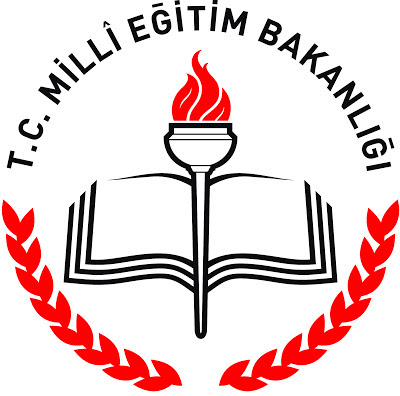 SORULAR1)   Aşağıdaki işlemlerin sonuçlarını bulunuz.(– 3) + (+14) =	            b.   (+5) –  (– 13) =(– 12) + (– 6) =	            d.   (– 7) –  (– 9) =   e.    9 – ( – 1) + 6 =	            2)         (– 3) + [(– 11) + (+ 5)] = [(– 3) + ▲] + (+ 5)Yukarıda verilen toplama işleminin hangi özelliği kullanılır ve ▲ sembolü kaç olur?3)  Aşağıdaki işlemlerin sonuçlarını bulunuz.   a.  (– 4) . (– 14) =	              b.  (– 54) : ( – 18) =   c.  4 . (– 13) =	              		d.  (+63) : (– 9) =   e.   (-2)3 . (-2)2 =	4) Aşağıda verilen tekrarlı çarpımları üslü ifade şeklinde gösteriniz.      a.   (-7) . (-7) . … . (-7)  =                     12 tane      b.   – (5 . 5. 5. … . 5 )  =                       8 tane 5) Oda sıcaklığının 8°C olduğu bir odada ısıtıcı çalıştırılıyor. Bu ısıtıcı her 5 dakikada odayı 3°C ısıtıyor. Buna göre, 30 dakika sonra odanın sıcaklığının kaç derece olacağını bulunuz. 6) Esma’nın girmiş olduğu 50 soruluk bir sınavda doğru cevaplar için +5 puan, yanlış cevaplar için -2 puan verilmektedir. Boş sorular için herhangi bir puan verilmemektedir. Bu sınavda 10 soruyu boş ve 32 soruyu doğru yanıtlayan Esma’nın kaç puan alacağını bulunuz.7) 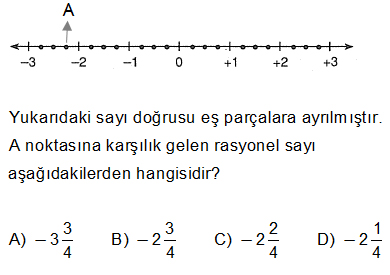 Yukarıdaki sayı doğrusunda A noktasına karşılık gelen rasyonel sayıyı yazınız.8)  Aşağıda verilen rasyonel sayıları ondalık gösterim şeklinde ifade ediniz.        a) 	       b) 9)  devirli ondalık gösterimine karşılık gelen rasyonel sayıyı yazınız.10) 	  a =    ,   b =    ,   c =    ,   d = olduğuna göre a, b, c ve d rasyonel sayılarını küçükten büyüğe doğru sıralayınız.NOT: Her sorunun doğru cevap değeri 10 puan olup, sınav süresi 40 dakikadır.                          Çalışan insanın gözyaşı dökmeye 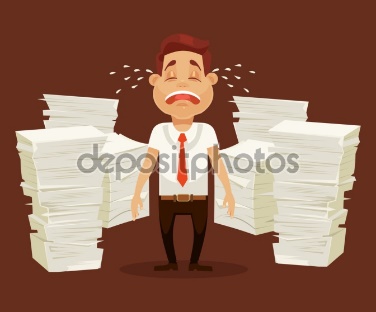                         zamanı yoktur.BAŞARILAR DİLERİZYenişehir Ortaokulu Matematik ZümresiKazanım: M.7.1.1.1. Tam sayılarla toplama ve çıkarma işlemlerini yapar, ilgili problemleri çözer.Kazanım: : M.7.1.1.2. Toplama işleminin özelliklerini akıcı işlem yapmak için birer strateji olarak kullanır.Kazanım: M.7.1.1.3. Tam sayılarla çarpma ve bölme işlemlerini yapar.Kazanım: M.7.1.1.4. Tam sayıların kendileri ile tekrarlı çarpımını üslü nicelik olarak ifade eder.Kazanım: M.7.1.1.5. Tam sayılarla işlemler yapmayı gerektiren problemleri çözer.Kazanım: M.7.1.1.5. Tam sayılarla işlemler yapmayı gerektiren problemleri çözer.Kazanım: M.7.1.2.1. Rasyonel sayıları tanır ve sayı doğrusunda gösterir.Kazanım: M.7.1.2.2. Rasyonel sayıları ondalık gösterimle ifade eder.Kazanım: M.7.1.2.3. Devirli olan ve olmayan ondalık gösterimleri rasyonel sayı olarak ifade eder.Kazanım: M.7.1.2.4. Rasyonel sayıları sıralar ve karşılaştırır.